MERSİN BÜYÜKŞEHİR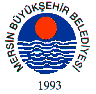 BELEDİYE MECLİSİ KARARIBirleşim Sayısı : (2)Oturum Sayısı : (1)Dönem Sayısı   : (1)Karar Tarihi    : 12/09/2014Karar Sayısı     : 444					  		  	 	  	 	Büyükşehir Belediye Meclisi 12/09/2014 Pazartesi Günü Belediye Başkanı Burhanettin KOCAMAZ başkanlığında Mersin Büyükşehir Belediyesi Kongre ve Sergi Sarayı Toplantı Salonu’nda toplandı.Gündem maddesi gereğince; Büyükşehir Belediye Meclisi’nin 08/09/2014 tarih ve 356 sayılı kararı ile Amatör Spora Destek İle Ekonomik Kalkınma ve Turizm Komisyonlarına havale edilen, “Belediyemize ait Macit Özcan Spor Kompleksi ve Sosyal Tesisleri’nin işletilmesi işinin kiraya verilebilmesi için, Belediye Encümeni’ne yetki verilmesi” ile ilgili; 11/09/2014 tarihli komisyon raporu katip üye tarafından okundu.KONUNUN GÖRÜŞÜLMESİ VE OYLANMASI SONUNDA“Mersin İli, Yenişehir İlçesi, Kocavilayet Mahallesi, 8310 ada, 1 numaralı parselde bulunan yüzölçümü 76.505.71 m2 olan Macit Özcan Spor Kompleksi ve Sosyal Tesisleri’nin 18/06/2013 tarihinden itibaren 30 yıllığına irtifak hakkı sözleşmesi ile Mersin Büyükşehir Belediyemize tahsis edilmiştir.	5393 sayılı Belediye Kanunu’nun 18.madde (e) bendinde “Taşınmaz mal alımına, satımına, takasına, tahsisine, tahsis şeklinin değiştirilmesine veya tahsisli bir taşınmazın kamu hizmetinde ihtiyaç duyulmaması halinde tahsisin kaldırılmasına; üç yıldan fazla kiralanmasına ve süresi otuz yılı geçmemek kaydıyla bunlar üzerinde sınırlı ayni hak tesisine karar vermek.” Belediye Meclisi’nin görevleri arasında yer almaktadır.İlgili Kanun maddesi gereğince, Belediyemize ait Macit Özcan Spor Kompleksi ve Sosyal Tesisleri’nin işletilmesi işinin kiraya verilebilmesi için, Belediye Encümeni’ne yetki verilmesi” ile ilgili teklifin İdaresinden geldiği şekli ile uygun görüldüğüne dair rapor hakkında;	 Amatör Spora Destek Komisyonu Üyesi Raci AYDIN’ın MİY tarafından işletilme şartlarının incelenerek yoksa işletmenin Belediye tarafından yapılmasını istiyorum.” Muhalefet şerhinin bulunduğu komisyon raporunun, 	Yapılan işari oylama neticesinde Meclis Üyelerinden; Ömer KARADENİZ, Ali İlhan AYHAN, Neşet TARHAN, Ahmet Serkan TUNCER, Bayram SAYDAM, Yaşar YILDIRIM, Selami ARICI, Mehmet GÜNEY, Mustafa TURGUT, Hasan ERDEN, Esen Tuba TOL, Derya ÖZİNÇ, Raci AYDIN, Akın GÜNEŞ, Ersin SERİN, Ayla KOÇ IŞIK, Haydar ARICAN, Yılmaz BEKLER, İsmail YERLİKAYA, Cengiz PINAR, Münür İŞLER, Yüksel VATAN, Mehmet YABALAK, Abdullah YAŞAR, Ekrem BAYIR, Hakan YÜKSELGÜNGÖR, Ali CAN, Mustafa TURAN, Abdurrahman ÇOKGÜNLÜ, Mehmet Sadık TÜRÜT, M. Fazıl TÜRK, Yüksel MUTLU, Mustafa GÜLER, Sakıp KOLANCI ile Bedri KURAN’ın 35 ret oyuna karşılık 35 kabul oyu ile Belediye Meclisi Çalışma Yönetmeliği’nin 13. Maddesi’nin son paragrafı “İşaretle ve açık oylamalarda eşitlik olması halinde Başkanın kullandığı oy yönünde çoğunluk sağlanmış sayılır.” hükmü gereğince, kabulüne karar verildi.Burhanettin KOCAMAZ		   Enver Fevzi KÖKSAL 		Ergün ÖZDEMİR       Meclis Başkanı			       Meclis Katibi	   		   Meclis Katibi